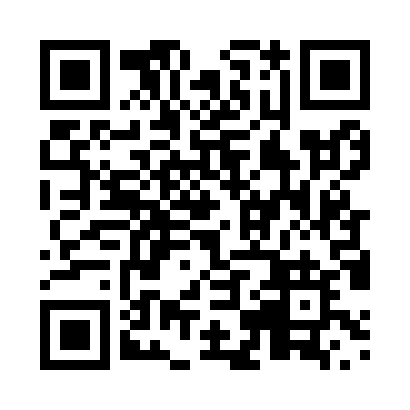 Prayer times for Seeleys Cove, New Brunswick, CanadaMon 1 Jul 2024 - Wed 31 Jul 2024High Latitude Method: Angle Based RulePrayer Calculation Method: Islamic Society of North AmericaAsar Calculation Method: HanafiPrayer times provided by https://www.salahtimes.comDateDayFajrSunriseDhuhrAsrMaghribIsha1Mon3:485:441:316:539:1711:132Tue3:495:441:316:539:1711:123Wed3:505:451:316:539:1711:124Thu3:515:461:316:539:1611:115Fri3:525:461:316:539:1611:106Sat3:535:471:326:529:1611:097Sun3:545:481:326:529:1511:098Mon3:565:491:326:529:1511:089Tue3:575:491:326:529:1411:0710Wed3:585:501:326:529:1411:0611Thu3:595:511:326:519:1311:0412Fri4:015:521:326:519:1311:0313Sat4:025:531:336:519:1211:0214Sun4:045:541:336:519:1111:0115Mon4:055:551:336:509:1011:0016Tue4:075:551:336:509:1010:5817Wed4:085:561:336:499:0910:5718Thu4:105:571:336:499:0810:5619Fri4:115:581:336:489:0710:5420Sat4:135:591:336:489:0610:5321Sun4:146:001:336:489:0510:5122Mon4:166:011:336:479:0410:4923Tue4:186:021:336:469:0310:4824Wed4:196:041:336:469:0210:4625Thu4:216:051:336:459:0110:4526Fri4:236:061:336:459:0010:4327Sat4:246:071:336:448:5910:4128Sun4:266:081:336:438:5810:3929Mon4:286:091:336:438:5710:3830Tue4:296:101:336:428:5510:3631Wed4:316:111:336:418:5410:34